Рекомендации для родителей.Тема неделиЦель Образовательные областиРекомендации «Здравствуй, лето! Веселое лето!» «Здравствуй, лето! Лето без опасностей»Закрепление представлений о правилах безопасности летом, развитие желания соблюдать правила:«Безопасность на воде», «Безопасность пешехода», «Безопасность путешественника», «Безопасность на природе».Математика"Шар, цилиндр, конус"Программное содержание: Развивать умение анализировать, строго следовать правилам при выполнении цепочки действий. Дать представление о свойствах объёмных геометрических фигур (шар, цилиндр, конус); закрепить отношения между смежными числами; упражнять в нахождении  лишнего предмета.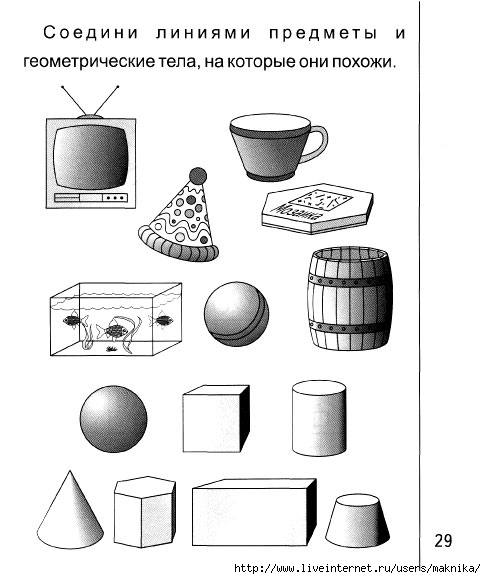 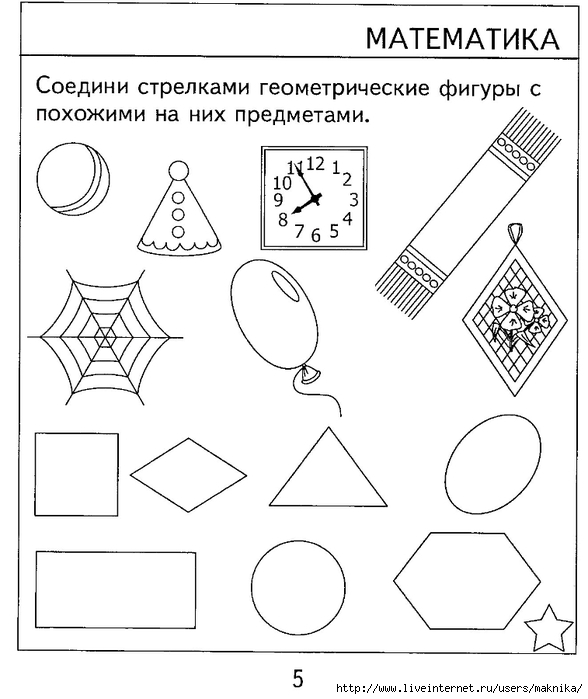 «Здравствуй, лето! Веселое лето!» «Здравствуй, лето! Лето без опасностей»Закрепление представлений о правилах безопасности летом, развитие желания соблюдать правила:«Безопасность на воде», «Безопасность пешехода», «Безопасность путешественника», «Безопасность на природе».Познание«Каждый маленький ребенок должен это знать с пеленок».Программное содержание: помочь детям овладеть элементарными правилами безопасного поведения дома, на улице, в общественных местах, в том числе в экстремальных ситуациях; запомнить, как и в каких случаях звонить по телефону в службу спасения.Просмотр мультфильма https://www.youtube.com/watch?v=pGz23Xk5EGk&list=PLVWlNpVUxarD4hZTMpdlmjpc9oeHnvrZ5&index=2&t=0shttps://www.youtube.com/watch?v=gTdY-FXQNbo&list=PLVWlNpVUxarD4hZTMpdlmjpc9oeHnvrZ5&index=2«Здравствуй, лето! Веселое лето!» «Здравствуй, лето! Лето без опасностей»Закрепление представлений о правилах безопасности летом, развитие желания соблюдать правила:«Безопасность на воде», «Безопасность пешехода», «Безопасность путешественника», «Безопасность на природе».Развитие речиСоставление рассказа на тему «Как Серёжа нашёл щенка» Программное содержание: учить детей составлять рассказ; образно описывая место действия, настроение героя; формировать целенаправленность, самостоятельность и вариативность мышления; активизировать употребление в речи сложных предложений при рассказывании в ситуации письменной речи.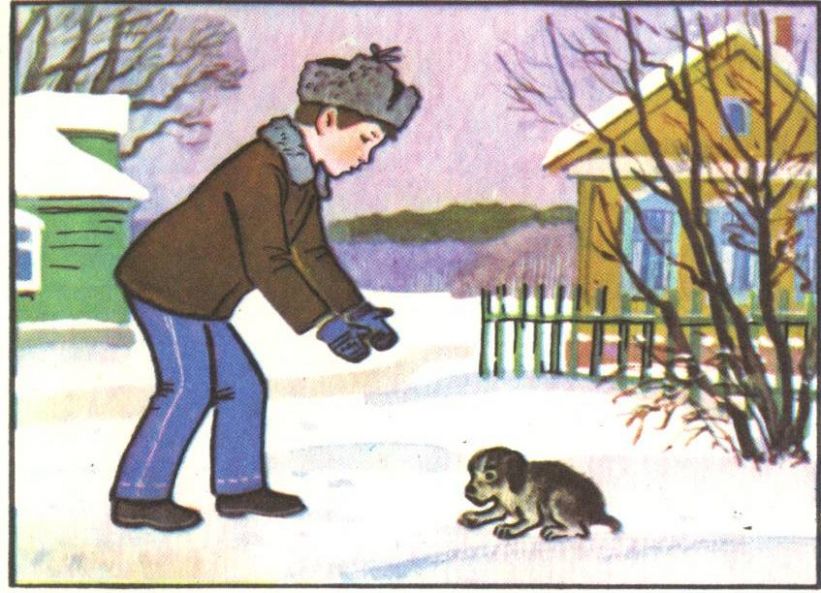 «Здравствуй, лето! Веселое лето!» «Здравствуй, лето! Лето без опасностей»Закрепление представлений о правилах безопасности летом, развитие желания соблюдать правила:«Безопасность на воде», «Безопасность пешехода», «Безопасность путешественника», «Безопасность на природе».Обучение грамоте«Слоговой анализ слов» (закрепление)Программное содержание: закреплять навык слогового анализа слов и определения места звука в слове.Комплекс артикуляционной гимнастики: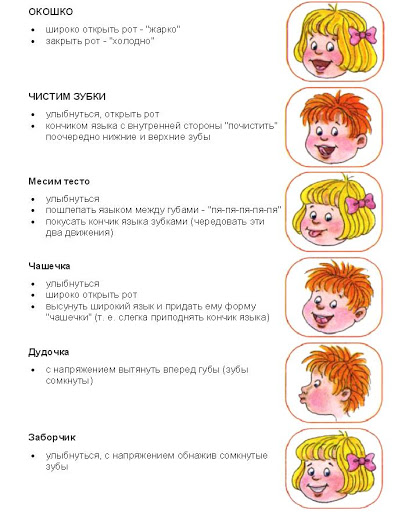 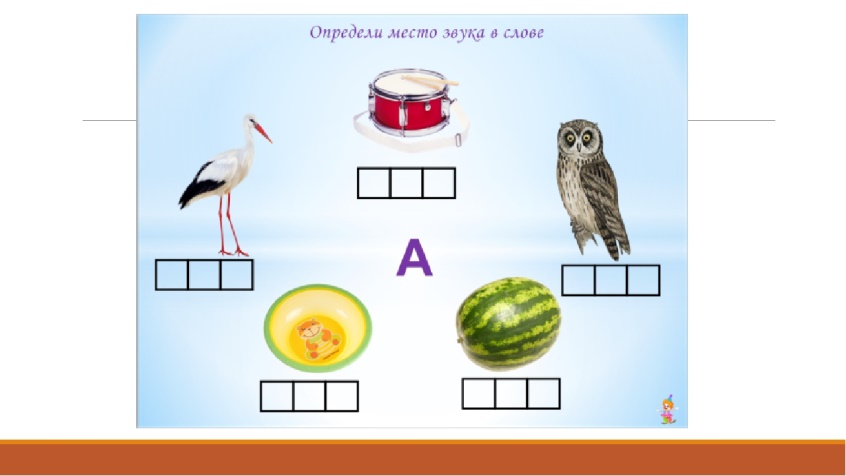 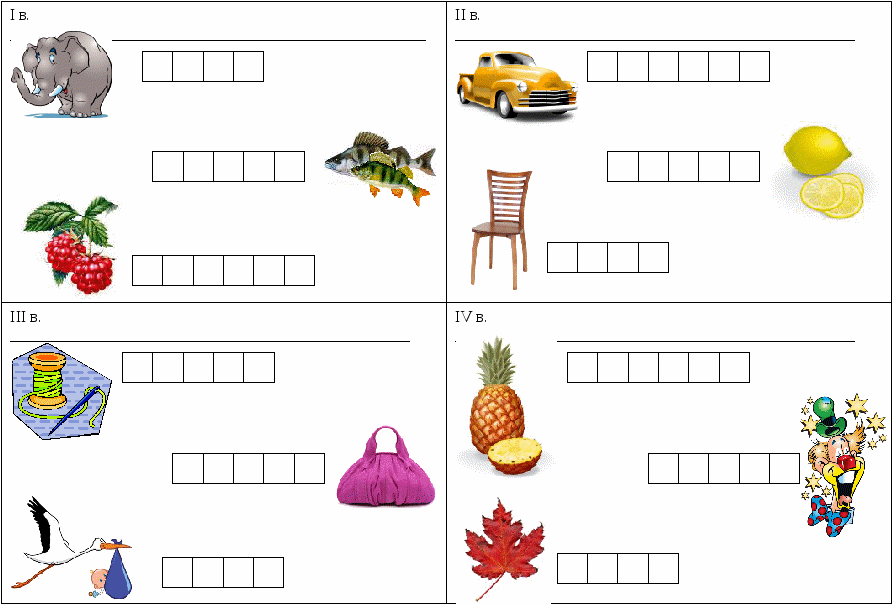 «Здравствуй, лето! Веселое лето!» «Здравствуй, лето! Лето без опасностей»Закрепление представлений о правилах безопасности летом, развитие желания соблюдать правила:«Безопасность на воде», «Безопасность пешехода», «Безопасность путешественника», «Безопасность на природе».Знакомство с книжной культурой и художественной литературой«Александр Сергеевич Пушкин»Программное содержание: рассказать детям о поэте А.С. Пушкине, приблизив рассказ о нем к детскому восприятию. Увлечь детей его стихами, вызвать желание услышать другие произведения Пушкина.https://www.youtube.com/watch?v=enOokmpQF4kсказки Пушкина«Здравствуй, лето! Веселое лето!» «Здравствуй, лето! Лето без опасностей»Закрепление представлений о правилах безопасности летом, развитие желания соблюдать правила:«Безопасность на воде», «Безопасность пешехода», «Безопасность путешественника», «Безопасность на природе».Художественно-эстетическое развитиеТема: БабочкиПрограммное содержание: Продолжать учить работать с ножницами, составлять рисунок из готовых форм, закреплять умение наклеивать формы бабочек на зеленый листочек.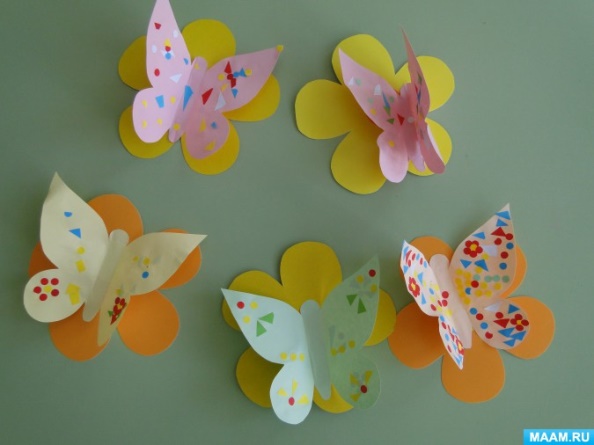 «Здравствуй, лето! Веселое лето!» «Здравствуй, лето! Лето без опасностей»Закрепление представлений о правилах безопасности летом, развитие желания соблюдать правила:«Безопасность на воде», «Безопасность пешехода», «Безопасность путешественника», «Безопасность на природе».Конструирование.Тема:  БабочкаПрограммное содержание: упражнять в изготовлении в технике оригами.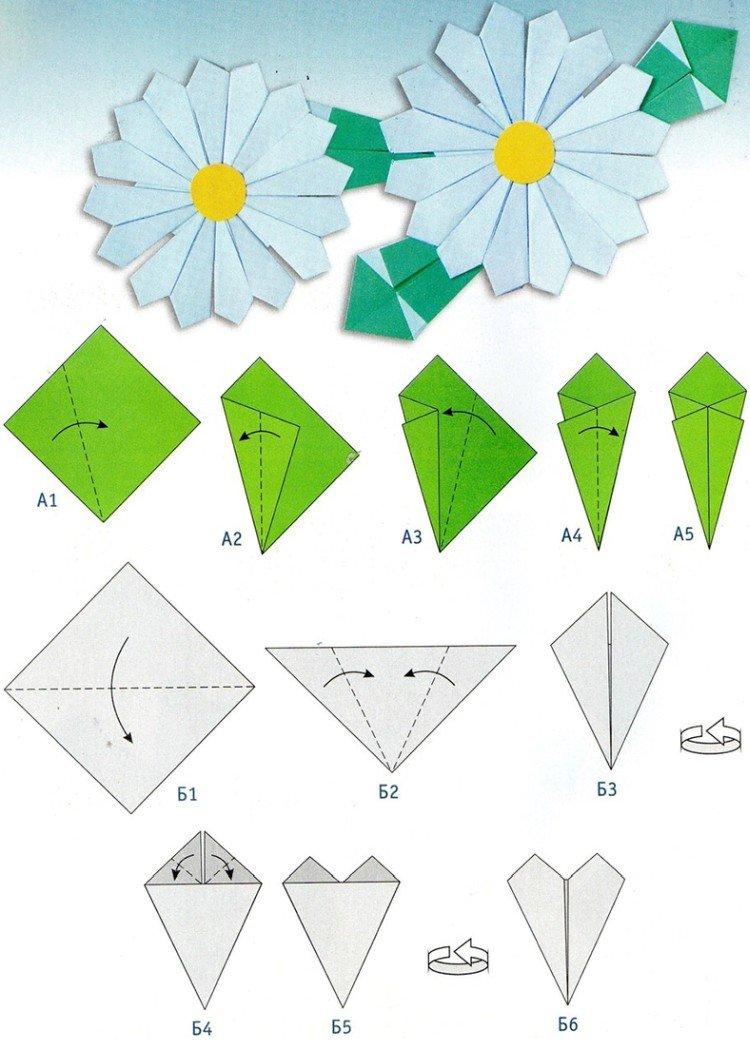 «Здравствуй, лето! Веселое лето!» «Здравствуй, лето! Лето без опасностей»Закрепление представлений о правилах безопасности летом, развитие желания соблюдать правила:«Безопасность на воде», «Безопасность пешехода», «Безопасность путешественника», «Безопасность на природе».Дополнительные задания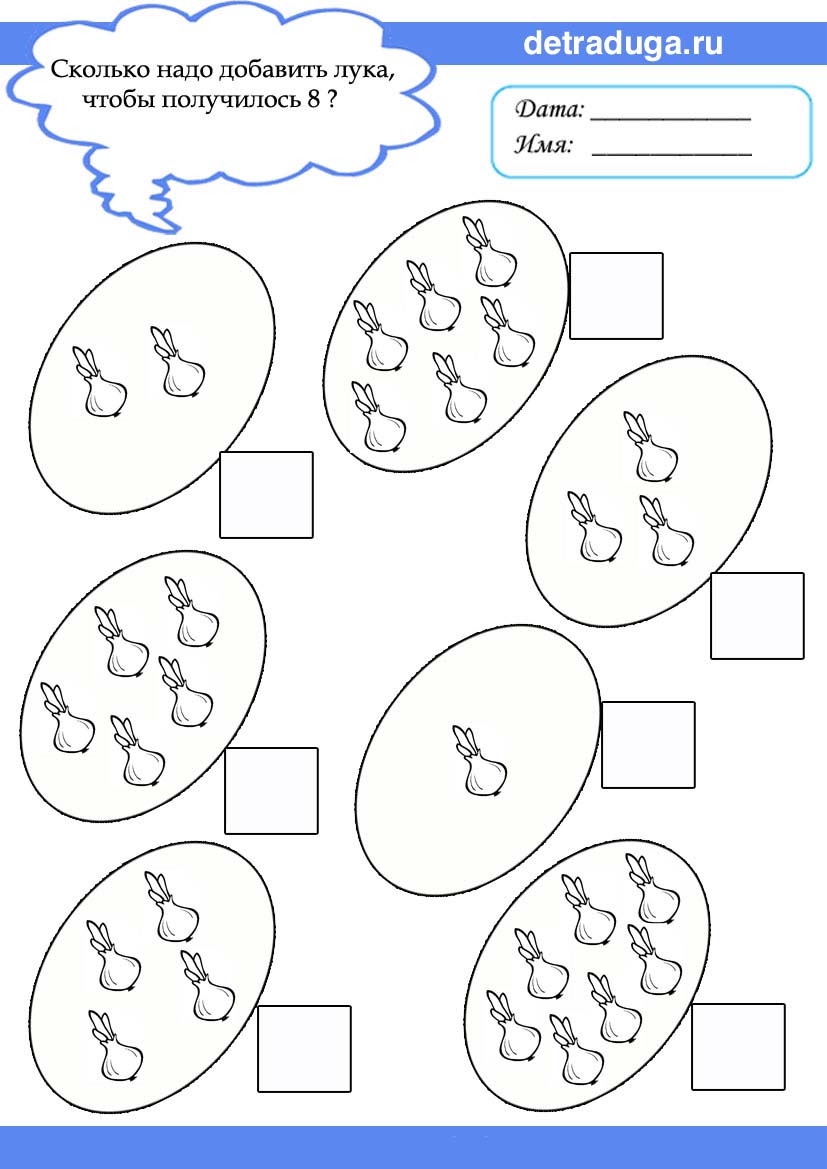 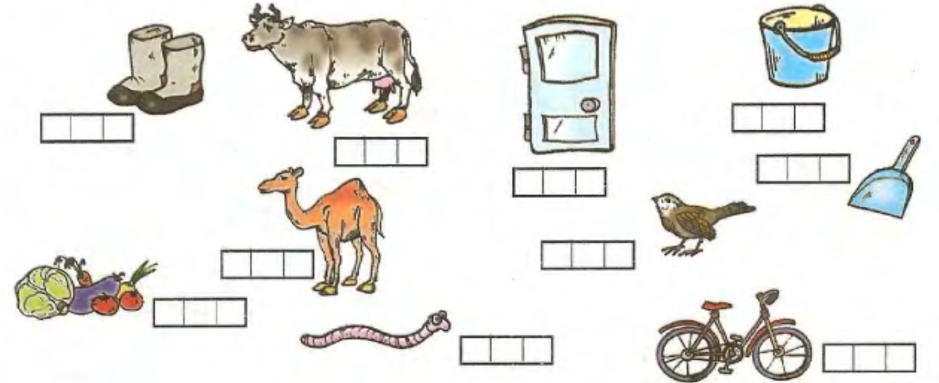 Дополнительные задания